April 2020, Education Promotion Office, Osaka Prefectural Board of EducationAbout school closings due to the new coronavirus diseaseWe hope everyone is doing well.Our schools continue to be closed due to spread of the new coronavirus disease.Are you feeling worried or troubled by changes unlike anything else you’ve experienced to your daily life?As experts in mental health, we would like to send a message to you. We hope it will help you get through these difficult times!Our current lifestyle causes stress in various ways.The stress mainly has influence on our physical, mental and behavioral states.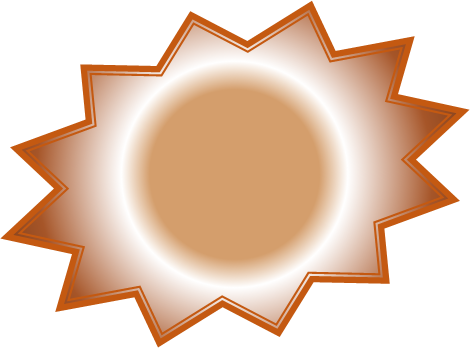     Even if each stressor is small, the accumulated stress could have serious consequences.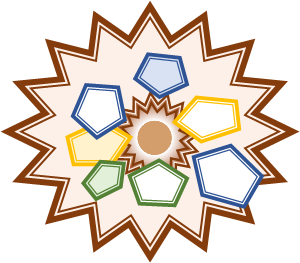 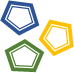 Then, what should we do?As announced on TV and the internet, it’s important to “wash your hands” and “avoid crowds”.In addition, there are more things you can do at home.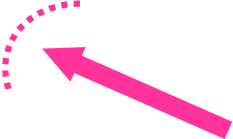 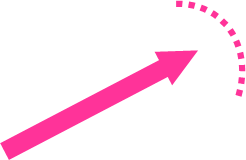 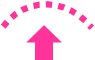 We hope that you will be able to go back to school as soon as possible.Please consult with your school if you have concerns or worries.Also, please take advantage of the following services.